NTNU	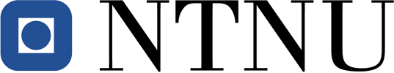 Norges teknisk-naturvitenskapelige universitetFakultet for informasjonsteknologi og elektroteknikkInstitutt for teknisk kybernetikkPROSJEKTOPPGAVEKandidatens navn:	Fag:	Teknisk KybernetikkOppgavens tittel (norsk):	Oppgavens tittel (engelsk):	Oppgavens tekst:<beskrivelse av bakgrunn, sammenheng><noen korte punkter som sier hva du skal fram til/løse>Oppgaven gitt:	21. august 2023Besvarelsen leveres innen:	18. desember 2023Utført ved Institutt for teknisk kybernetikkVeileder: Trondheim, 31. august 2023?Faglærer